Supporting information
Supplementary material 1. Example of search strategy on PsycINFOSupplementary material 2. Extraction form templatesSupplementary material 2a. Quantitative data extraction templateSupplementary material 2b. Qualitative data extraction templateSupplementary material 3. Body image assessment tools Supplementary material 4. Quality appraisal scores Supplementary material 4a. Quality appraisal scores for quantitative studies NO i.e. not reported or addressed; PARTIAL i.e. partially reported/addressed;  YES i.e. fully reported/addressed; n/a - not applicable to study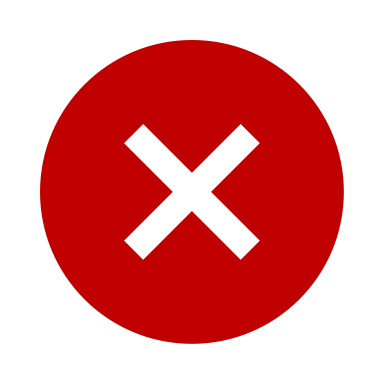 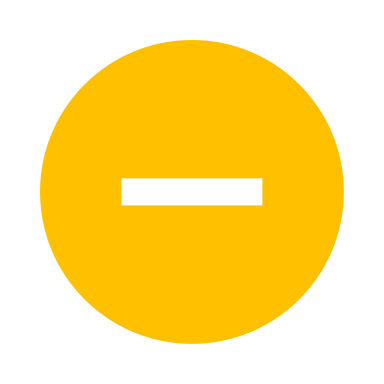 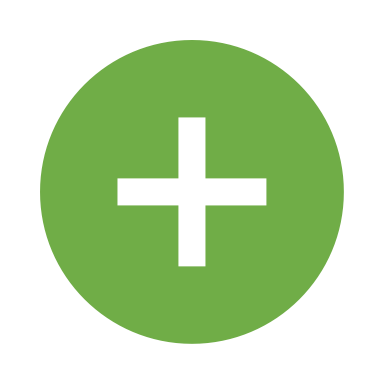 Supplementary material 4a. Quality appraisal scores for quantitative studies (continued)NO i.e. not reported or addressed; PARTIAL i.e. partially reported/addressed;  YES i.e. fully reported/addressed; n/a - not applicable to studySupplementary material 4b. Quality appraisal scores for qualitative studies NO i.e. not reported or addressed; PARTIAL i.e. partially reported/addressed;  YES i.e. fully reported/addressed; n/a - not applicable to studySupplementary material 5. Dimensions of body size preferences and/or drivers of these preferences in the included studiesSupplementary material 5. Dimensions of body size preferences and/or drivers of these preferences in the included studies (continued)Note: There were three studies that matched our inclusion criteria and were hence included in the review but could not be used for the synthesis (Caleyachetty et al89; Coetzee & Perrett76; ElAnsari et al82)1. Africa, Western/ or Africa, Northern/ or South Africa/ or Africa, Eastern/ or Africa.mp. or "Africa South of the Sahara"/ or Africa, Central/ or Africa/ or Africa, Southern/2. Algeria.mp. or Algeria/3. Angola.mp. or Angola/4. Benin.mp. or Benin/5. Botswana.mp. or Botswana/6. Burkina Faso.mp. or Burkina Faso/7. Burundi.mp. or Burundi/8. cabo verde.mp.9. cape verde.mp. or Cape Verde/10. cameroon.mp. or Cameroon/11. central african republic.mp. or Central African Republic/12. Chad/ or Chad.mp.13. comoros.mp. or Comoros/14. congo.mp. or "Democratic Republic of the Congo"/ or Congo/15. republic of congo.mp.16. cote d'ivoire.mp. or Cote d'Ivoire/17. ivory coast.mp. or Cote d'Ivoire/18. Djibouti.mp. or Djibouti/19. Egypt.mp. or Egypt/20. Equatorial Guinea.mp. or Equatorial Guinea/21. Eritrea.mp. or Eritrea/22. Ethiopia.mp. or Ethiopia/23. Gabon.mp. or Gabon/24. Gambia/ or Gambia.mp.25. Ghana.mp. or Ghana/26. Guinea.mp. or Guinea/27. Guinea-Bissau.mp. or Guinea-Bissau/28. Kenya.mp. or Kenya/29. Lesotho.mp. or Lesotho/30. Liberia/ or Liberia.mp.31. Libya.mp. or Libya/32. Madagascar.mp. or Madagascar/33. Malawi.mp. or Malawi/34. Mali/ or Mali.mp.35. Mauritania/ or Mauritania.mp.36. Mauritius.mp. or Mauritius/37. Morocco.mp. or Morocco/38. Mozambique.mp. or Mozambique/39. Namibia.mp. or Namibia/40. Niger/ or Niger.mp.41. Nigeria.mp. or Nigeria/42. Rwanda.mp. or Rwanda/43. Sao Tome e principe.mp.44. (Sao Tome and Principe).mp. [mp=title, abstract, heading word, table of contents, key concepts, original title, tests & measures]45. Senegal.mp. or Senegal/46. Seychelles.mp. or Seychelles/47. Sierra Leone/ or Sierra Leone.mp.48. Somalia.mp. or Somalia/49. South Africa.mp. or South Africa/50. Sudan.mp. or Sudan/51. Swaziland/ or Swaziland.mp.52. Tanzania.mp. or Tanzania/53. Togo.mp. or Togo/54. Tunisia.mp. or Tunisia/55. Uganda/ or Uganda.mp.56. Zambia.mp. or Zambia/57. Zimbabwe.mp. or Zimbabwe/58. 2 or 3 or 4 or 5 or 6 or 7 or 8 or 9 or 10 or 11 or 12 or 13 or 14 or 15 or 16 or 17 or 18 or 19 or 20 or 21 or 22 or 23 or 24 or 25 or 26 or 27 or 28 or 29 or 30 or 31 or 32 or 33 or 34 or 35 or 36 or 37 or 38 or 39 or 40 or 41 or 42 or 43 or 44 or 45 or 46 or 47 or 48 or 49 or 50 or 51 or 52 or 53 or 54 or 55 or 56 or 5759. 1 or 5860. body size.mp. or *Body Weight/ or *Body Size/61. body perception.mp. or Self Concept/62. *body image/ or *weight perception/63. Body Image/ or Anorexia Nervosa/ or Eating Disorders/ or eating attitudes.mp. or Eating/64. body esteem.mp.65. weight control.mp. or Diet, Reducing/66. body satisfaction.mp.67. body dissatisfaction.mp.68. body ideal.mp.69. weight ideal.mp.70. size ideal.mp.71. 60 or 61 or 62 or 63 or 64 or 65 or 66 or 67 or 68 or 69 or 7072. 59 and 7173. limit 72 to humans74. african-american.mp. or African Americans/75. 72 not 7476. of.mp. [mp=title, abstract, heading word, table of contents, key concepts, original title, tests & measures]77. 75 not 76General study informationGeneral study informationGeneral study informationGeneral study informationGeneral study informationGeneral study informationGeneral study informationGeneral study informationGeneral study informationGeneral study informationGeneral study informationGeneral study informationGeneral study informationStudy ID:Study ID:Extraction Date:Extraction Date:Extraction Date:Extraction Date:Extraction Date:Reviewer Checking ID:Reviewer Checking ID:Reviewer Checking ID:Reviewer Checking ID:Study author contact:Study author contact:Paper Title:Paper Title:Paper Title:Paper Title:Paper Title:Paper Title:Paper Title:Paper Title:Paper Title:Paper Title:Paper Title:Paper Title:Paper Title:Study aim:Study aim:Study aim:Study aim:Study aim:Study aim:Study aim:Study aim:Study aim:Study aim:Study aim:Study aim:Study aim:Notes:Notes:Notes:Notes:Notes:Notes:Notes:Notes:Notes:Notes:Notes:Notes:Notes:Study Design detailsStudy Design detailsStudy Design detailsStudy Design detailsStudy Design detailsStudy Design detailsStudy Design detailsStudy Design detailsStudy Design detailsStudy Design detailsStudy Design detailsStudy Design detailsStudy Design detailsStudy design:Study design:Study design:Study design:Study design:Methodology:Methodology:Methodology:Methodology:Methodology:Methodology:Methodology:Methodology:Recruitment:Recruitment:Recruitment:Recruitment:Recruitment:Recruitment:Recruitment:Recruitment:Recruitment:Recruitment:Recruitment:Recruitment:Recruitment:Instrument used:Instrument used:Instrument used:Instrument used:Instrument used:How instrument was used:How instrument was used:How instrument was used:How instrument was used:How instrument was used:How instrument was used:How instrument was used:How instrument was used:SettingSettingSettingSettingSettingSettingSettingSettingSettingSettingSettingSettingSettingCountry:Country:Country:Rural/urban:Rural/urban:Rural/urban:Rural/urban:Rural/urban:Sample recruited from:Sample recruited from:Sample recruited from:Sample recruited from:Sample recruited from:Study start – end date:Study start – end date:Study start – end date:Study start – end date:Study start – end date:Study start – end date:Corresponding HDI value for year study conducted (development level):Corresponding HDI value for year study conducted (development level):Corresponding HDI value for year study conducted (development level):Corresponding HDI value for year study conducted (development level):Corresponding HDI value for year study conducted (development level):Corresponding HDI value for year study conducted (development level):Corresponding HDI value for year study conducted (development level):Sample characteristicsSample characteristicsSample characteristicsSample characteristicsSample characteristicsSample characteristicsSample characteristicsSample characteristicsSample characteristicsSample characteristicsSample characteristicsSample characteristicsSample characteristicsSample size:Ethnicity:Ethnicity:Ethnicity:Ethnicity:Ethnicity:Education level:Education level:Age (range and mean):Age (range and mean):Age (range and mean):Age (range and mean):SES:Mean (SD) BMI:% Underweight:% Underweight:% Underweight:% Underweight:% Underweight:% Normal weight:% Normal weight:% Normal weight:% Normal weight:% Overweight:% Overweight:% Obese:ResultsResultsResultsResultsResultsResultsResultsResultsResultsResultsResultsResultsResultsFemales’ perceptions of their body size mean (SD)/mode:Females’ perceptions of their body size mean (SD)/mode:Females’ perceptions of their body size mean (SD)/mode:Females’ perceptions of their body size mean (SD)/mode:Females' desired body size mean (SD)/mode:Females' desired body size mean (SD)/mode:Females' desired body size mean (SD)/mode:Females' desired body size mean (SD)/mode:Females' desired body size mean (SD)/mode:FID (difference between perceived and desired):FID (difference between perceived and desired):FID (difference between perceived and desired):FID (difference between perceived and desired):N (%) satisfied with weight/size (% underweight; normal weight; overweight:N (%) satisfied with weight/size (% underweight; normal weight; overweight:N (%) satisfied with weight/size (% underweight; normal weight; overweight:N (%) satisfied with weight/size (% underweight; normal weight; overweight:N (%) prefer to be larger (% underweight; normal weight; overweight):N (%) prefer to be larger (% underweight; normal weight; overweight):N (%) prefer to be larger (% underweight; normal weight; overweight):N (%) prefer to be larger (% underweight; normal weight; overweight):N (%) prefer to be larger (% underweight; normal weight; overweight):N (%) prefer to be smaller (% underweight; normal weight; overweight):N (%) prefer to be smaller (% underweight; normal weight; overweight):N (%) prefer to be smaller (% underweight; normal weight; overweight):N (%) prefer to be smaller (% underweight; normal weight; overweight):Females' perceptions of size men find most attractive:Females' perceptions of size men find most attractive:Females' perceptions of size men find most attractive:Females' perceptions of size men find most attractive:Size men find most attractive:Size men find most attractive:Size men find most attractive:Size men find most attractive:Size men find most attractive:Difference between females' perceptions of men’s preferences and men's actual preferences:Difference between females' perceptions of men’s preferences and men's actual preferences:Difference between females' perceptions of men’s preferences and men's actual preferences:Difference between females' perceptions of men’s preferences and men's actual preferences:Associations with preference to be larger:Associations with preference to be larger:Associations with preference to be larger:Associations with preference to be larger:Associations with preference to be larger:Associations with preference to be larger:Associations with preference to be larger:Associations with preference to be larger:Associations with preference to be larger:Associations with preference to be larger:Associations with preference to be larger:Associations with preference to be larger:Associations with preference to be larger:Associations with preference to be smaller:Associations with preference to be smaller:Associations with preference to be smaller:Associations with preference to be smaller:Associations with preference to be smaller:Associations with preference to be smaller:Associations with preference to be smaller:Associations with preference to be smaller:Associations with preference to be smaller:Associations with preference to be smaller:Associations with preference to be smaller:Associations with preference to be smaller:Associations with preference to be smaller:Limitations:Limitations:Limitations:Limitations:Limitations:Limitations:Limitations:Limitations:Limitations:Limitations:Limitations:Limitations:Limitations:Conclusions:Conclusions:Conclusions:Conclusions:Conclusions:Conclusions:Conclusions:Conclusions:Conclusions:Conclusions:Conclusions:Conclusions:Conclusions:Notes:Notes:Notes:Notes:Notes:Notes:Notes:Notes:Notes:Notes:Notes:Notes:Notes:General study informationGeneral study informationGeneral study informationGeneral study informationGeneral study informationGeneral study informationGeneral study informationGeneral study informationGeneral study informationGeneral study informationGeneral study informationGeneral study informationStudy ID:Study ID:Extraction Date:Extraction Date:Extraction Date:Extraction Date:Reviewer checking ID:Reviewer checking ID:Reviewer checking ID:Reviewer checking ID:Study author contact:Study author contact:Paper Title:Paper Title:Paper Title:Paper Title:Paper Title:Paper Title:Paper Title:Paper Title:Paper Title:Paper Title:Paper Title:Paper Title:Study aim:Study aim:Study aim:Study aim:Study aim:Study aim:Study aim:Study aim:Study aim:Study aim:Study aim:Study aim:Notes:Notes:Notes:Notes:Notes:Notes:Notes:Notes:Notes:Notes:Notes:Notes:Study Design detailsStudy Design detailsStudy Design detailsStudy Design detailsStudy Design detailsStudy Design detailsStudy Design detailsStudy Design detailsStudy Design detailsStudy Design detailsStudy Design detailsStudy Design detailsStudy design:Study design:Study design:Study design:Methodology:Methodology:Methodology:Methodology:Methodology:Methodology:Methodology:Methodology:Recruitment Method:Recruitment Method:Recruitment Method:Recruitment Method:Recruitment Method:Recruitment Method:Recruitment Method:Recruitment Method:Recruitment Method:Recruitment Method:Recruitment Method:Recruitment Method:Data collection, i.e. focus groups, interviews etc:Data collection, i.e. focus groups, interviews etc:Data collection, i.e. focus groups, interviews etc:Data collection, i.e. focus groups, interviews etc:Data analysis, i.e. thematic, grounded theory etc:Data analysis, i.e. thematic, grounded theory etc:Data analysis, i.e. thematic, grounded theory etc:Data analysis, i.e. thematic, grounded theory etc:Data analysis, i.e. thematic, grounded theory etc:Data analysis, i.e. thematic, grounded theory etc:Data analysis, i.e. thematic, grounded theory etc:Data analysis, i.e. thematic, grounded theory etc:SettingSettingSettingSettingSettingSettingSettingSettingSettingSettingSettingSettingCountry:Country:Country:Rural/urban:Rural/urban:Rural/urban:Rural/urban:Rural/urban:Sample recruited from:Sample recruited from:Sample recruited from:Sample recruited from:Study start – end date:Study start – end date:Study start – end date:Study start – end date:Study start – end date:Corresponding HDI value for year study conducted (development level):Corresponding HDI value for year study conducted (development level):Corresponding HDI value for year study conducted (development level):Corresponding HDI value for year study conducted (development level):Corresponding HDI value for year study conducted (development level):Corresponding HDI value for year study conducted (development level):Corresponding HDI value for year study conducted (development level):Sample characteristicsSample characteristicsSample characteristicsSample characteristicsSample characteristicsSample characteristicsSample characteristicsSample characteristicsSample characteristicsSample characteristicsSample characteristicsSample characteristicsSample size:Ethnicity:Ethnicity:Ethnicity:Ethnicity:Education level:Education level:Education level:Age (range and mean):Age (range and mean):Age (range and mean):SES:Mean (SD) BMI:% underweight:% underweight:% underweight:% underweight:% normal weight:% normal weight:% normal weight:% normal weight:% overweight:% overweight:% obese:ResultsResultsResultsResultsResultsResultsResultsResultsResultsResultsResultsResultsThemes reported:Themes reported:Themes reported:Themes reported:Themes reported:Themes reported:Themes reported:Themes reported:Themes reported:Themes reported:Themes reported:Themes reported:Data extraction framework themesData extraction framework themesData extraction framework themesData extraction framework themesData extraction framework themesData extraction framework themesData extraction framework themesData extraction framework themesData extraction framework themesData extraction framework themesData extraction framework themesData extraction framework themesMeanings of fatness:Meanings of fatness:Meanings of fatness:Meanings of fatness:Meanings of fatness:Meanings of fatness:Meanings of fatness:Corresponding data extracts:Corresponding data extracts:Corresponding data extracts:Corresponding data extracts:Corresponding data extracts:Advantages of being fat:Advantages of being fat:Advantages of being fat:Advantages of being fat:Advantages of being fat:Advantages of being fat:Advantages of being fat:Corresponding data extracts:Corresponding data extracts:Corresponding data extracts:Corresponding data extracts:Corresponding data extracts:Disadvantages of being fat:Disadvantages of being fat:Disadvantages of being fat:Disadvantages of being fat:Disadvantages of being fat:Disadvantages of being fat:Disadvantages of being fat:Corresponding data extracts:Corresponding data extracts:Corresponding data extracts:Corresponding data extracts:Corresponding data extracts:Meanings of thinness:Meanings of thinness:Meanings of thinness:Meanings of thinness:Meanings of thinness:Meanings of thinness:Meanings of thinness:Corresponding data extracts:Corresponding data extracts:Corresponding data extracts:Corresponding data extracts:Corresponding data extracts:Advantages of being thin:Advantages of being thin:Advantages of being thin:Advantages of being thin:Advantages of being thin:Advantages of being thin:Advantages of being thin:Corresponding data extracts:Corresponding data extracts:Corresponding data extracts:Corresponding data extracts:Corresponding data extracts:Disadvantages of being thin:	Disadvantages of being thin:	Disadvantages of being thin:	Disadvantages of being thin:	Disadvantages of being thin:	Disadvantages of being thin:	Disadvantages of being thin:	Corresponding data extracts:Corresponding data extracts:Corresponding data extracts:Corresponding data extracts:Corresponding data extracts:Attitudes of peers/society towards a fat/thin person:Attitudes of peers/society towards a fat/thin person:Attitudes of peers/society towards a fat/thin person:Attitudes of peers/society towards a fat/thin person:Attitudes of peers/society towards a fat/thin person:Attitudes of peers/society towards a fat/thin person:Attitudes of peers/society towards a fat/thin person:Corresponding data extracts:Corresponding data extracts:Corresponding data extracts:Corresponding data extracts:Corresponding data extracts:Codes:Codes:Codes:Codes:Codes:Codes:Codes:Codes:Codes:Codes:Codes:Codes:Authors opinions:Authors opinions:Authors opinions:Authors opinions:Authors opinions:Authors opinions:Authors opinions:Authors opinions:Authors opinions:Authors opinions:Authors opinions:Authors opinions:Limitations:Limitations:Limitations:Limitations:Limitations:Limitations:Limitations:Limitations:Limitations:Limitations:Limitations:Limitations:Conclusions/recommendations:Conclusions/recommendations:Conclusions/recommendations:Conclusions/recommendations:Conclusions/recommendations:Conclusions/recommendations:Conclusions/recommendations:Conclusions/recommendations:Conclusions/recommendations:Conclusions/recommendations:Conclusions/recommendations:Conclusions/recommendations:Notes:Notes:Notes:Notes:Notes:Notes:Notes:Notes:Notes:Notes:Notes:Notes:Study IDInstrument usedClassificationMchiza et al(77)Figure Rating Scale (FRS)UW:1-2; NW:3-4; OW:5-6; O:7 and moreMatoti-Mvalo & Puoane(24)Figure Rating Scale (FRS)UW:1-2; NW:3-4; OW:5-6; O:7 and moreMaruf et al(79)Figure Rating Scale (FRS)UW:1-2; NW:3-4; OW:5-6; O:7 and moreJackson et al(63)Figure Rating Scale (FRS)UW:1-2; NW:3-4; OW:5-6; O:7 and moreOkoro & Oyejola(73)Figure Rating Scale (FRS)UW:1-2; NW:3-4; OW:5-6; O:7 and moreAlwan et al(75)Figure Rating Scale (FRS)UW:1-2; NW:3-4; OW:5-6; O:7 and moreBenkeser et al(78)Figure Rating Scale (FRS)UW:1-2; NW:3-4; OW:5-6; O:7 and moreOkoro et al(86)Figure Rating Scale (FRS)UW:1-2; NW:3-4; OW:5-6; O:7 and moreFord et al(59)Figure Rating Scale (FRS)UW:1-2; NW:3-4; OW:5-6; O:7 and moreSzabo & Allwood(69)Figure Rating Scale (FRS)UW:1-2; NW:3-4; OW:5-6; O:7 and moreGitau et al(83)Figure Rating Scale (FRS)UW:1-2; NW:3-4; OW:5-6; O:7 and moreGitau et al(84)Figure Rating Scale (FRS)UW:1-2; NW:3-4; OW:5-6; O:7 and moreGitau et al(85)Figure Rating Scale (FRS)UW:1-2; NW:3-4; OW:5-6; O:7 and morePuoane et al(113)Figure Rating Scale (FRS)UW:1-2; NW:3-4; OW:5-6; O:7 and moreCohen et al(97)Figure Rating Scale (FRS)UW:1-2; NW:3-4; OW:5-6; O:7 and moreAmenyah & Michels(88)Figure Rating Scale (FRS)UW:1-2; NW:3-4; OW:5-6; O:7 and moreNaigaga et al(96)Figure Rating Scale (FRS)UW:1-2; NW:3-4; OW:5-6; O:7 and moreCroffut et al(115)Figure Rating Scale (FRS)UW:1-2; NW:3-4; OW:5-6; O:7 and moreGradidge et al(87)Figure Rating Scale (FRS)UW:1-2; NW:3-4; OW:5-6; O:7 and morePrioreschi et al(95)Figure Rating Scale (FRS)UW:1-2; NW:3-4; OW:5-6; O:7 and moreMichels & Amenyah(94)Figure Rating Scale (FRS)UW:1-2; NW:3-4; OW:5-6; O:7 and morePedro et al(91)Figure Rating Scale (FRS)UW:1-2; NW:3-4; OW:5-6; O:7 and moreFrederick et al(71)Contour Drawing Rating Scale (CDRS)  UW:1-3; NW:4-6; OW:7-8; O:9Swami et al(27)Contour Drawing Rating Scale (CDRS)  UW:1-3; NW:4-6; OW:7-8; O:9Gualdi-Russo et al(90)Contour Drawing Rating Scale (CDRS)  UW:1-3; NW:4-6; OW:7-8; O:9Ettarh et al(51)Body image assessment for obesity (BIA-O)UW:1-5; NW:6-9; OW:10-13; O:14-18Siervo et al(68)Body image assessment for obesity (BIA-O)UW:1-5; NW:6-9; OW:10-13; O:14-18Furnham & Baguma(61)Ideal Body Subscale (IBS)UW:1-4; NW:5-6; OW:7-8; O:9 and moreCogan et al(52)Ideal Body Subscale (IBS)UW:1-4; NW:5-6; OW:7-8; O:9 and moreJumah & Duda(70)Figural Stimuli (FS)UW:1-4; NW:5-6; OW:7-8; O:9 and moreDuda et al(48)Figural Stimuli (FS)UW:1-4; NW:5-6; OW:7-8; O:9 and moreRguibi & Belahsen(8)Body Size Silhouettes (BSS)UW:1-2; NW:3-4; OW:5-6; O:7 and moreCaradas et al(53)Body Silhouette Chart (BSC)UW:1-2; NW:3-4; OW:5-6; O:7-8Yepes et al(92)Body Image Instrument (BII)UW:1-2; NW:3-4; OW:5-6; O:7 and moreHoldsworth et al(40)Silhouette Photographs (SP)NW:1-2; OW:3; O:4-6Swami et al(41)Photographic Figure Rating Scale (PFRS)UW:1-4; NW:5-6; OW:7-8; O:9-10Cohen et al(42)Body Image Scale (BIS)UW:1; NW:2; OW:3; O:4-6Cohen et al(114)Body Size Scale (BSS)UW:1; NW:2-4; OW:5-6; O:7 and moreCohen et al(116)Body Size Scale (BSS)UW:1; NW:2-4; OW:5-6; O:7 and moreMacia et al(93)Body Size Scale (BSS)UW:1; NW:2-4; OW:5-6; O:7 and moreToriola et al(62)Questionnaire itemDesired BMI askedStudy IDQuality Appraisal for quantitative studiesQuality Appraisal for quantitative studiesQuality Appraisal for quantitative studiesQuality Appraisal for quantitative studiesQuality Appraisal for quantitative studiesQuality Appraisal for quantitative studiesQuality Appraisal for quantitative studiesQuality Appraisal for quantitative studiesQuality Appraisal for quantitative studiesQuality Appraisal for quantitative studiesQuality Appraisal for quantitative studiesQuality Appraisal for quantitative studiesQuality Appraisal for quantitative studiesQuality Appraisal for quantitative studiesStudy IDQ1. Question/objectiveQ2. Study designQ3. Subject selectionQ4. Subject characteristicsQ5. Random allocationQ6. Investigator blindingQ7. Subject blindingQ8. Outcome measureQ9. Sample sizeQ10. Data analysisQ11. Estimate of varianceQ12. Control for confoundingQ13. Result reportingQ14. ConclusionsSalokun & Toriola(58)n/an/an/aFord et al(59)n/an/an/aWalker et al(60)n/an/an/aFurnham & Baguma(61)n/an/an/aCogan et al(52)n/an/an/aToriola et al(62)n/an/an/aCaradas et al(53)n/an/an/aJackson et al(63)n/an/an/aHoldsworth et al(40)n/an/an/aSingh(64)n/an/an/aFaber & Kruger(65)n/an/an/aMciza et al(66)n/an/an/aPuoane et al(111)n/an/an/aDuda et al(67)n/an/an/aRguibi & Belahsen(8)n/an/an/aRguibi & Belahsen(9)n/an/an/aSiervo et al(68)n/an/an/aSzabo & Allwood(69)n/an/an/aDuda et al(48)n/an/an/aJumah & Duda(70)n/an/an/aBodiba et al(112)n/an/an/aFrederick et al(71)n/an/an/aLahmam et al(72)n/an/an/aOkoro & Oyejola(73)n/an/an/aMwaba & Roman(74)n/an/an/aPuoane et al(113)n/an/an/aSwami et al(27)n/an/an/aAlwan et al(75)n/an/an/aCoetzee & Perrett(76)n/an/an/aMatoti-Mvalo & Puoane(24)n/an/an/aMcHiza et al(77)n/an/an/aBenkeser et al(78)n/an/an/aMaruf et al(79)n/an/an/aSwami et al(41)n/an/an/aBhurtun & Jeewon(80)n/an/an/aCohen et al(42)n/an/an/aStudy IDQuality Appraisal for quantitative studiesQuality Appraisal for quantitative studiesQuality Appraisal for quantitative studiesQuality Appraisal for quantitative studiesQuality Appraisal for quantitative studiesQuality Appraisal for quantitative studiesQuality Appraisal for quantitative studiesQuality Appraisal for quantitative studiesQuality Appraisal for quantitative studiesQuality Appraisal for quantitative studiesQuality Appraisal for quantitative studiesQuality Appraisal for quantitative studiesQuality Appraisal for quantitative studiesQuality Appraisal for quantitative studiesStudy IDQ1. Question/objectiveQ2. Study designQ3. Subject selection Q4. Subject characteristicsQ5. Random allocation Q6. Investigator blindingQ7. Subject blindingQ8. Outcome measureQ9. Sample sizeQ10. Data analysisQ11. Estimate of varianceQ12. Control for confoundingQ13. Result reportingQ14. ConclusionsEttarh et al(51)n/an/an/aJafri et al(81)n/an/an/aElAnsari et al(82)n/an/an/aGitau et al(85)n/an/an/aGitau et al(83)n/an/an/aGitau et al(84)n/an/an/aMusaiger & Mannai(28)n/an/an/aOkoro et al(73)n/an/an/aGradidge et al(87)n/an/an/aAmenyah & Michels(88)n/an/an/aCaleyachetty et al(89)n/an/an/aGualdi-Russo et al(90)n/an/an/aPedro et al(91)n/an/an/aYepes et al(92)n/an/an/aCohen et al(114)n/an/an/aMacia et al(93)n/an/an/aMichels & Amenyah(94)n/an/an/aPrioreschi et al(95)n/an/an/aCroffut et al(115)n/an/an/aNaigaga et al(96)n/an/an/aCohen et al(97)n/an/an/aCohen et al(116)n/an/an/aStudy IDChecklist for assessing the quality of qualitative studiesChecklist for assessing the quality of qualitative studiesChecklist for assessing the quality of qualitative studiesChecklist for assessing the quality of qualitative studiesChecklist for assessing the quality of qualitative studiesChecklist for assessing the quality of qualitative studiesChecklist for assessing the quality of qualitative studiesChecklist for assessing the quality of qualitative studiesChecklist for assessing the quality of qualitative studiesChecklist for assessing the quality of qualitative studiesStudy IDQ1. Question/objectiveQ2. Study designQ3. Context Q4. Theoretical frameworkQ5. Sampling Q6. Data collection Q7. Data analysisQ8. Verification procedureQ9. ConclusionsQ10. Reflexivity Mvo et al(98)Treloar et al(99)Puoane et al(111)Kiawi et al(100)Dapi et al(101)Batnitzky(102)Bodiba et al(112)Ezekiel et al(23)Puoane et al(113)Batnitzky(11)Matoti-Mvalo & Puoane(24)Shaibu et al(103)Cohen et al(42)Morris & Szabo(104)Ahmed & Saltus(105)Draper et al(106)Pradeilles(107)Okop et al(108)Phillips et al(109)Cohen et al(114)Croffut et al(115)Cohen et al(116)Tateyama et al(110)Study IDDimension 1      
 Ideal body size 
(n=46)Dimension 2   Perceived body size (n=19)Dimension 3      
Body satisfaction 
(n=44)Quantitative drivers of body size ideals    
(n=29) Qualitative drivers of body size ideals 
 (n=23)Quantitative articlesQuantitative articlesQuantitative articlesQuantitative articlesQuantitative articlesQuantitative articlesSalokun & Toriola(58)✓✕✕✕✕Ford et al(59)✓✕✓✕✕Walker et al(60)✕✕✓✕✕Furnham & Baguma(61)✓✕✕✕✕Cogan et al(52)✓✕✓✕✕Toriola et al(62)✕✕✓✕✕Caradas et al(53)✓✓✓✕✕Jackson et al(63)✓✓✓✓✕Holdsworth et al(40)✓✕✓✓✕Singh(64)✓✕✕✕✕Faber & Kruger(65)✓✕✓✓✕Mciza et al(66)✓✓✓✕✕Duda et al(67)✕✕✕✓✕Rguibi & Belahsen(8)✓✕✓✓✕Rguibi & Belahsen(9)✕✕✓✕✕Siervo et al(68)✓✕✓✓✕Szabo & Allwood(69)✓✕✓✓✕Duda et al(48)✓✓✓✓✕Jumah & Duda(70)✓✓✓✓✕Frederick et al(71)✓✕✓✓✕Lahmam et al(72)✕✓✓✓✕Okoro & Oyejola(73)✓✕✓✕✕Mwaba & Roman(74)✕✕✓✕✕Swami et al(27)✓✕✓✓✕Alwan et al(75)✓✓✓✓✕Coetzee & Perrett(76)✕✕✕✕✕Mchiza et al(77)✓✕✓✕✕Benkeser et al(78)✓✓✓✓✕Maruf et al(79)✓✓✓✓✕Swami et al(41)✓✕✓✕✕Bhurtun & Jeewon(80)✕✓✓✓✕Ettarh et al(51)✓✓✓✕✕Jafri et al(81)✕✕✕✓✕ElAnsari et al(82)✕✕✕✕✕Gitau et al(85)✓✕✓✓✕Gitau et al(83)✓✕✓✕✕Gitau et al(84)✓✕✕✕✕Musaiger & Mannai(28)✓✕✕✓✕Okoro et al(73)✓✕✓✓✕Study IDDimension 1      
 Ideal body size 
(n=46)Dimension 2   Perceived body size (n=19)Dimension 3      
Body satisfaction 
(n=44)Quantitative drivers of body size ideals    
(n=29) Qualitative drivers of body size ideals 
 (n=23)Quantitative articlesQuantitative articlesQuantitative articlesQuantitative articlesQuantitative articlesQuantitative articlesGradidge et al(87)✓✓✓✓✕Amenyah & Michels(88)✓✕✓✓✕Caleyachetty et al(89)✕✕✕✕✕Gualdi-Russo et al(90)✓✓✓✕✕Pedro et al(91)✓✕✓✓✕Yepes et al(92)✓✕✕✓✕Macia et al(93)✓✕✓✕✕Michels & Amenyah(94)✓✕✓✕✕Prioreschi et al(95)✓✕✓✓✕Naigaga et al(96)✓✓✓✕✕Cohen et al(97)✓✓✓✓✕Qualitative articlesQualitative articlesQualitative articlesQualitative articlesQualitative articlesQualitative articlesMvo et al(98)✕✕✕✕✓Treloar et al(99)✕✕✕✕✓Kiawi et al(100)✕✕✕✕✓Dapi et al(101)✕✕✕✕✓Batnitzky(102)✕✕✕✕✓Ezekiel et al(23)✕✕✕✕✓Batnitzky(11)✕✕✕✕✓Shaibu et al(103)✕✕✕✕✓Morris & Szabo(104)✕✕✕✕✓Ahmed & Saltus(105)✕✕✕✕✓Draper et al(106)✕✕✕✕✓Pradeilles(107)✕✕✕✕✓Okop et al(108)✕✕✕✕✓Phillips et al(109)✕✕✕✕✓Tateyama et al(110)✕✕✕✕✓Mixed Methods articlesMixed Methods articlesMixed Methods articlesMixed Methods articlesMixed Methods articlesMixed Methods articlesPuoane et al(111)✓✓✓✕✓Bodiba et al(112)✕✕✕✕✓Puoane et al(113)✓✕✕✕✓Matoti-Mvalo & Puoane(24)✓✓✕✕✓Cohen et al(42)✓✓✓✓✓Cohen et al(114)✓✕✓✕✓Croffut et al(115)✓✓✓✓✓Cohen et al(116)✓✕✓✓✓